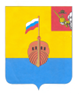 РЕВИЗИОННАЯ КОМИССИЯ ВЫТЕГОРСКОГО МУНИЦИПАЛЬНОГО РАЙОНА162900, Вологодская область, г. Вытегра, пр. Ленина, д.68тел. (81746)  2-22-03,  факс (81746) ______,       e-mail: revkom@vytegra-adm.ruЗАКЛЮЧЕНИЕпо результатам экспертизы проекта постановления Администрации Вытегорского муниципального района   «О внесении изменений в муниципальную программу «Формирование комфортной среды проживания на территории Вытегорского муниципального района на 2021-2025 годы»05.12.2022 г.                                                                                      г. ВытеграЗаключение Ревизионной комиссии Вытегорского муниципального района на проект постановления Администрации Вытегорского муниципального района подготовлено в соответствии с требованиями Бюджетного кодекса Российской Федерации, Положения о Ревизионной комиссии Вытегорского муниципального района.    Основание для проведения экспертизы: пункт 2 статьи 157 Бюджетного кодекса Российской Федерации, пункт 7 части 2 статьи 9 Федерального закона от 07.02.2011 № 6-ФЗ «Об общих принципах организации и деятельности контрольно-счетных органов субъектов Российской Федерации и муниципальных образований», Положение о Ревизионной комиссией Вытегорского муниципального района, утвержденное Решением Представительного Собрания Вытегорского муниципального района № 458 от 30.09.2021г.  Цель экспертизы: -подтверждение полномочий по установлению (изменению) расходного обязательства, подтверждение обоснованности размера расходного обязательства, установление экономических последствий принятия нового либо изменения действующего расходного обязательства для бюджета муниципального образования.  Основными задачами экспертизы являются:-анализ системы финансирования, оценки эффективности и контроля муниципальной программы.Предметом экспертизы является проект постановления о внесении изменений в муниципальную программу, а также расчеты финансовых ресурсов и обоснования программных мероприятий.Объектом экспертизы является: ответственный исполнитель муниципальной программы – Управление жилищно-коммунального хозяйства, транспорта и строительства Администрации Вытегорского муниципального района (далее - Управление ЖКХ)6. Порядок проведения экспертизы: экспертиза проекта нормативно – правового акта муниципальной программы  осуществлялась с учетом предусмотренного  порядка, разработки, реализации и оценки эффективности реализации муниципальных программ Вытегорского муниципального района, утвержденного постановлением Администрации Вытегорского муниципального района  от 08.05.2018  № 586 «Об утверждении порядка разработки, реализации и оценки эффективности реализации муниципальных программ Вытегорского муниципального района»,  в соответствии со статьёй 179 Бюджетного кодекса Российской Федерации.7. Экспертиза проведена Председателем Ревизионной комиссии ВМР  Зелинской Н.В.Согласно статьи 179 Бюджетного кодекса Российской Федерации муниципальные программы утверждаются местной администрацией муниципального образования. Сроки реализации муниципальных программ определяются местной администрацией муниципального образования в устанавливаемом порядке. Порядок принятия решений о разработке муниципальных программ, формирования и реализации устанавливается муниципальным правовым актом местной администрации муниципального образования. Объем бюджетных ассигнований на финансовое обеспечение реализации муниципальных программ утверждается решением о бюджете по соответствующей каждой программе целевой статье расходов бюджета. Муниципальные программы, предлагаемые к реализации начиная с очередного финансового года, а также изменения в ранее утвержденные программы, подлежат утверждению в сроки, установленные местной администрацией. Представительные органы муниципальных образований вправе осуществлять рассмотрение проектов муниципальных программ и предложений о внесении изменений в муниципальные программы в порядке, установленном нормативными правовыми актами представительных органов муниципальных образований. Государственные (муниципальные) программы подлежат приведению в соответствие с законом (решением) о бюджете не позднее трех месяцев со дня вступления его в силу.     В целях реализации положений статьи 179 Бюджетного Кодекса Российской Федерации принято постановление Администрации Вытегорского муниципального района от 08.05.2018 № 586 «Об утверждении порядка разработки, реализации и оценки эффективности реализации муниципальных программ Вытегорского муниципального района».      Проект постановления Администрации Вытегорского муниципального района «О внесении изменений в муниципальную программу «Формирование комфортной среды проживания на территории Вытегорского муниципального района на 2021-2025 годы» предлагает:- внести изменения в объем финансирования мероприятий программы и подпрограмм, приводя его в соответствие с решением Представительного Собрания Вытегорского муниципального района от 13.12.2021 № 500  «О районном бюджете на 2022 год и плановый период 2023 и 2024 годов» (с последующими изменениями); - внести изменения и дополнения в целевые показатели подпрограммы 1 «Обеспечение жильем отдельных категорий граждан и выполнение капитального, текущего ремонта муниципального жилищного фонда Вытегорского района на 2021-2025 годы»;- внести изменения в ожидаемые результаты реализации подпрограммы 1;- дополнить подпрограмму 1 Основным мероприятием 3 «Обеспечение жильем отдельных категорий граждан»;- дополнить описание реализуемых основных мероприятий подпрограммы 3 «Развитие транспортной системы на территории Вытегорского муниципального района на 2021-2025 годы».     В целом объем финансирования муниципальной программы «Формирование комфортной среды проживания на территории Вытегорского муниципального района на 2021-2025 годы» увеличивается на 49093,2 тыс.рублей или на 7 % к утвержденным ранее показателям.  Проектом постановления предлагается внести изменения в финансирование:- подпрограммы 1 «Обеспечение жильем отдельных категорий граждан и выполнение капитального, текущего ремонта муниципального жилищного фонда Вытегорского района на 2021-2025 годы» увеличив его в 2022 году на 1022,8 тыс.рублей (+2,4 %) и сократив в 2023 году на 61,9 тыс.рублей;- подпрограммы 2  «Переселение граждан из аварийного жилищного фонда в Вытегорском муниципальном районе с учетом необходимости развития малоэтажного жилищного строительства на 2021-2025 годы»,  увеличив его в 2022 году на 29970,9 тыс.рублей или на 31,2 %. Объем финансирования в 2022 году составит 125908,7 тыс.рублей.  В 2023 году объем финансирования подпрограммы увеличивается на 14502,1 тыс.рублей и составит 89228,8 тыс.рублей;- подпрограммы 3 «Развитие транспортной системы на территории Вытегорского муниципального района на 2021-2025 годы» увеличив его на 4588,8 тыс.рублей ( +3,7 %) в 2022 году. Объем финансирования подпрограммы в 2022 году составит 127140,8 тыс.рублей;- подпрограммы 4 "Организация в границах поселения электро-, тепло-, газо- и водоснабжения населения, водоотведения в пределах полномочий, установленных законодательством Российской Федерации" сократив на 1029,6 тыс.рублей в 2022 году (-6,2 %) (всего объем составит 15525,9 тыс.рублей);- подпрограммы 5  «Обеспечение реализации программы, прочие мероприятии в области жилищно-коммунального хозяйства» увеличив на 100,0 тыс.рублей до 4551,6 тыс.рублей в 2022 году.Проектом постановления вносятся соответствующие изменения в паспорта и приложения подпрограмм.Изменения в целевые показатели и в ожидаемые результаты реализации подпрограммы 1 «Обеспечение жильем отдельных категорий граждан и выполнение капитального, текущего ремонта муниципального жилищного фонда Вытегорского района на 2021-2025 годы» на достижение целевых показателей в целом муниципальной программы влияния не окажут (изменения проектом постановления не предусмотрено). Значения Целевых показателей программы, позволяют определить степень достижения цели программы и решения поставленных задач.Увеличение объема финансирования способствует достижению поставленной муниципальной программой цели. Объем ресурсного обеспечения муниципальной программы рассчитан на основе фактического исполнения мероприятий за отчетный период и сложившейся потребности т.е. обоснованно и достоверно (реалистично). Представленный на экспертизу проект постановления соответствует: - Порядку разработки и реализации программ утвержденному Постановлением Администрации  Вытегорского муниципального района от 08 мая 2018 года № 586 «Об утверждении Порядка разработки, реализации и оценки эффективности реализации муниципальных программ Вытегорского муниципального района»;- утвержденным решением «О районном бюджете на 2022 год и плановый период 2023 и 2024 годов» (с изменениями) показателям.Ревизионная комиссия Вытегорского муниципального района рекомендует:-  дополнить наименования целевых показателей в подпункте 3 пункта 1 проекта постановления единицами измерения;- уточнить единицы измерения в подпункте 5 пункта 1 проекта постановления;- привести по необходимости к единообразию наименования и единицы измерения целевых показателей в приложениях 3 и 4 к проекту постановления.Выводы и предложения.          Представленный проект постановления Администрации Вытегорского муниципального района «О внесении изменений в муниципальную программу «Формирование комфортной среды проживания на территории Вытегорского муниципального района на 2021-2025 годы» соответствует требованиям Федерального закона № 131-ФЗ от 06.10.2003 «Об общих принципах организации местного самоуправления в Российской Федерации» и Бюджетного кодекса Российской Федерации.        Ревизионная комиссия Вытегорского муниципального района рекомендует проект постановления к рассмотрению с учетом рекомендации.Председатель Ревизионной комиссии                                                                       Н.В.Зелинская 